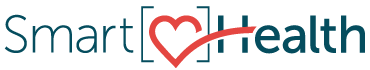 Register for the SmartHealth Invitational by 4/9 (PEBB)How to useShare the message below with employees.The message is ready to use as-is or you can edit to make it work for your organization. If needed, finish by adding your contact information, logo, or other customized content.MESSAGE BELOWSubject: Register for the SmartHealth Invitational between March 27 and April 9, 2024.Ready to step up your well-being? During The Invitational, you’ll join a team andcompete against others to see who can track the most activity over five weeks. It’s fun, easy, and can help you achieve better health! You must register to participate.Register on SmartHealth  or on the Wellness At Your Side app between March 27 and April 9. The challenge begins April 10.  Track any activityYou can walk, dance, bike, swim, or stay active any way you like. A steps conversion chart is available on SmartHealth. To record your activity, sync your fitness device or enter your steps manually. Earn pointsYou can earn 50 SmartHealth points per weekly round. Download our appUse the Wellness At Your Side app to register and track your steps during The Invitational. Visit the Apple App Store or the Google Play Store and search “Wellness At Your Side.”Download the app and enter the connection code: SmartHealth.END MESSAGE